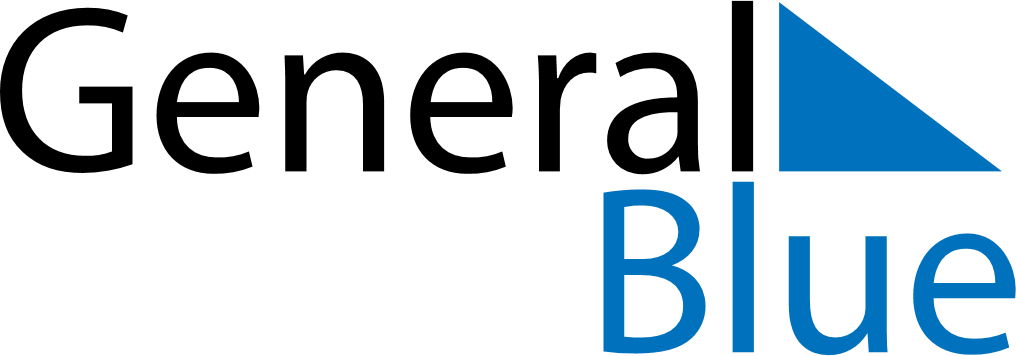 July 2024July 2024July 2024July 2024July 2024July 2024Saku, Harjumaa, EstoniaSaku, Harjumaa, EstoniaSaku, Harjumaa, EstoniaSaku, Harjumaa, EstoniaSaku, Harjumaa, EstoniaSaku, Harjumaa, EstoniaSunday Monday Tuesday Wednesday Thursday Friday Saturday 1 2 3 4 5 6 Sunrise: 4:11 AM Sunset: 10:39 PM Daylight: 18 hours and 28 minutes. Sunrise: 4:12 AM Sunset: 10:38 PM Daylight: 18 hours and 26 minutes. Sunrise: 4:13 AM Sunset: 10:37 PM Daylight: 18 hours and 24 minutes. Sunrise: 4:14 AM Sunset: 10:36 PM Daylight: 18 hours and 22 minutes. Sunrise: 4:15 AM Sunset: 10:36 PM Daylight: 18 hours and 20 minutes. Sunrise: 4:17 AM Sunset: 10:35 PM Daylight: 18 hours and 17 minutes. 7 8 9 10 11 12 13 Sunrise: 4:18 AM Sunset: 10:33 PM Daylight: 18 hours and 15 minutes. Sunrise: 4:20 AM Sunset: 10:32 PM Daylight: 18 hours and 12 minutes. Sunrise: 4:21 AM Sunset: 10:31 PM Daylight: 18 hours and 9 minutes. Sunrise: 4:23 AM Sunset: 10:30 PM Daylight: 18 hours and 7 minutes. Sunrise: 4:24 AM Sunset: 10:28 PM Daylight: 18 hours and 4 minutes. Sunrise: 4:26 AM Sunset: 10:27 PM Daylight: 18 hours and 1 minute. Sunrise: 4:28 AM Sunset: 10:26 PM Daylight: 17 hours and 57 minutes. 14 15 16 17 18 19 20 Sunrise: 4:29 AM Sunset: 10:24 PM Daylight: 17 hours and 54 minutes. Sunrise: 4:31 AM Sunset: 10:22 PM Daylight: 17 hours and 51 minutes. Sunrise: 4:33 AM Sunset: 10:21 PM Daylight: 17 hours and 47 minutes. Sunrise: 4:35 AM Sunset: 10:19 PM Daylight: 17 hours and 44 minutes. Sunrise: 4:37 AM Sunset: 10:17 PM Daylight: 17 hours and 40 minutes. Sunrise: 4:39 AM Sunset: 10:15 PM Daylight: 17 hours and 36 minutes. Sunrise: 4:41 AM Sunset: 10:14 PM Daylight: 17 hours and 32 minutes. 21 22 23 24 25 26 27 Sunrise: 4:43 AM Sunset: 10:12 PM Daylight: 17 hours and 28 minutes. Sunrise: 4:45 AM Sunset: 10:10 PM Daylight: 17 hours and 24 minutes. Sunrise: 4:47 AM Sunset: 10:08 PM Daylight: 17 hours and 20 minutes. Sunrise: 4:49 AM Sunset: 10:06 PM Daylight: 17 hours and 16 minutes. Sunrise: 4:51 AM Sunset: 10:03 PM Daylight: 17 hours and 12 minutes. Sunrise: 4:53 AM Sunset: 10:01 PM Daylight: 17 hours and 7 minutes. Sunrise: 4:56 AM Sunset: 9:59 PM Daylight: 17 hours and 3 minutes. 28 29 30 31 Sunrise: 4:58 AM Sunset: 9:57 PM Daylight: 16 hours and 59 minutes. Sunrise: 5:00 AM Sunset: 9:55 PM Daylight: 16 hours and 54 minutes. Sunrise: 5:02 AM Sunset: 9:52 PM Daylight: 16 hours and 50 minutes. Sunrise: 5:04 AM Sunset: 9:50 PM Daylight: 16 hours and 45 minutes. 